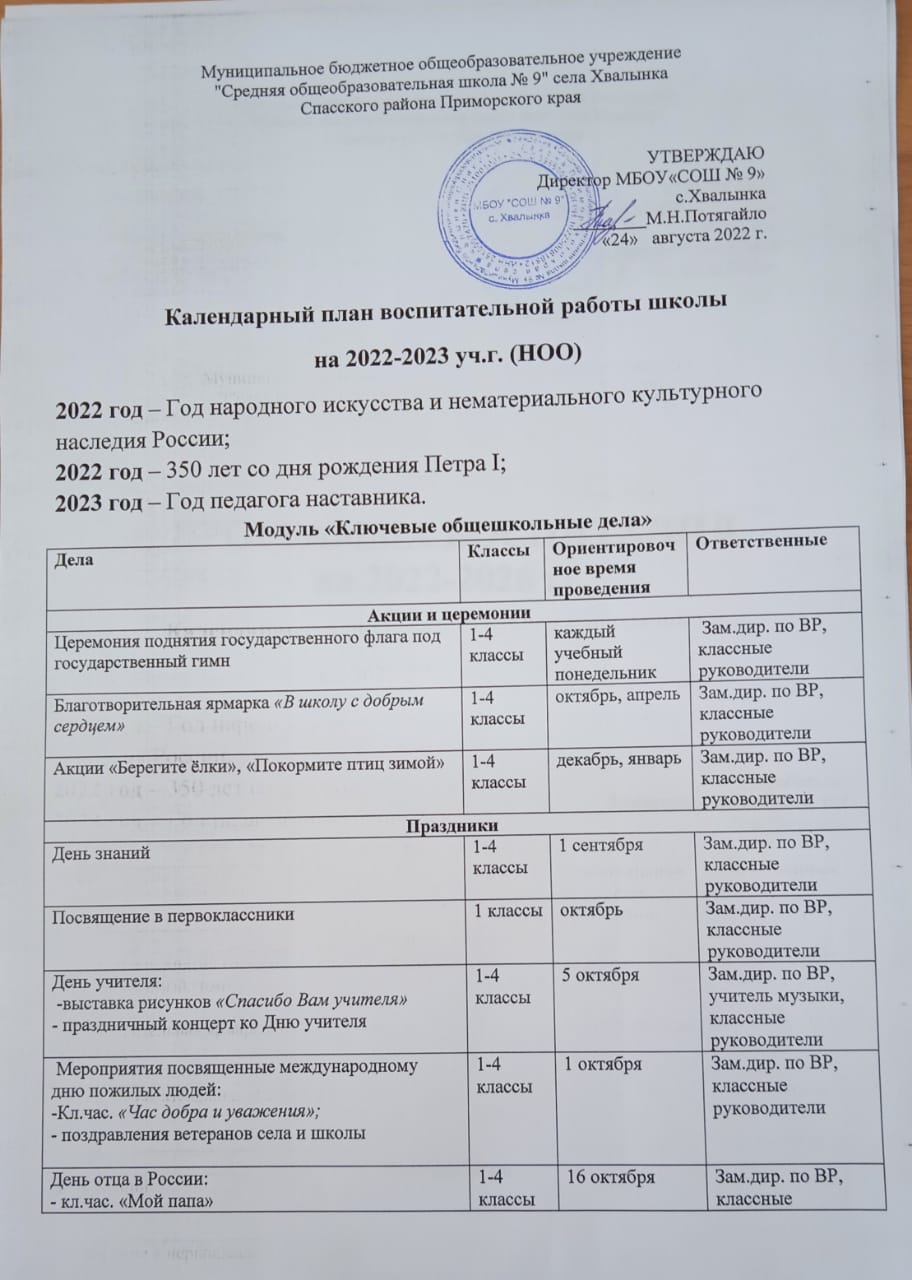 Модуль «Классное руководство»Модуль «Школьный урок»Модуль «Самоуправление»Модуль «Профориентация»Модуль «Работа с родителями»Модуль «Организация предметно-эстетической среды»«Гражданско-патриотическое воспитание» «Профилактика и безопасность» День отца в России:- кл.час. «Мой папа»-Веселые старты  -фотоакция  «С папой можно всё»1-4 классы16 октябряЗам.дир. по ВР, классные руководителиДень народного единства:-  КТД«Танцы народов Мира!»- конкурс стихотворений «Народ един- непобедим»1-4 классы3 ноябряЗам.дир. по ВР, классные руководителиДень матери в России:-кл.час. «Мамино сердце!»- видео презентация «Мама! Мамочка!»- выставка поделок «Золотые руки мамы»1-4 классы27 ноябряЗам.дир. по ВР, классные руководителиНовогодняя елка -«Новогодний переполох»- «Мастерская Деда мороза»1-4 классыдекабрьЗам.дир. по ВР, классные руководителиДень Защитника Отечества(по отдельному плану)1-4 классы22 февраля Зам.дир. по ВР, классные руководителиМасленица1-4 классыфевраль-мартЗам.дир. по ВР, классные руководителиМеждународный женский день:- конкурс рисунков «Мама – главное слово в нашей судьбе»; - концерт «Весенняя капель»;-кл.час. «Как возник праздник»-Мастер класс «Готовим вместе с мамой»  ВИДЕО1-4 классы4-8 мартаЗам.дир. по ВР, классные руководителиПраздник Весны и Труда1-4 классы1 мая Зам.дир. по ВР, классные руководителиДень Победы  (По отдельному плану)1-4 классы9 мая Зам.дир. по ВР, классные руководителиВыпускной4 классмайЗам.дир. по ВР, классные руководителиКлассные часы к памятным датамКлассные часы к памятным датамКлассные часы к памятным датамКлассные часы к памятным датамДень солидарности в борьбе с терроризмом1-4 классы3 сентябряклассные руководителиДень окончания Второй мировой войны 1-4 классы3 сентябряклассные руководители210 лет со дня Бородинского сражения1-4 классы7 сентябряклассные руководителиМеждународный день распространения грамотности1-4 классы8 сентябряклассные руководители165 лет со дня рождения русского учёного, писателя Константина Эдуардовича Циалковского (1857-1935)1-4 классы8 сентябряклассные руководители350 лет со дня рождения Петра I «Великий государь великого государства», «Петр I и Россия»1-4 класссентябрь -декабрьклассные руководителиМеждународный день музыки. -Викторина «Путешествие в мир музыки»1-4 классы1 октября Учитель музыки, классные руководителиМеждународный день школьных библиотек1-4 классы25 октябряклассные руководителиДень народного единства:-кл.час «День народного единства»1-4 классы4 ноября классные руководителиДень памяти погибших при исполнении служебных обязанностей сотрудников органов внутренних дел России с приглашением сотрудников МВД1-4 классы8 ноябряклассные руководителиДень Государственного герба Российской Федерации1-4 классы30 ноябряклассные руководителиДень неизвестного солдата1-4 классы3 декабряклассные руководителиМеждународный день инвалидов «Сильные духом»1-4 классы3 декабряклассные руководителиДень добровольца (волонтера) в России1-4 классы5 декабряклассные руководителиМеждународный день художника1-4 классы8 декабряклассные руководителиДень героев  Отечества1-4 классы9 декабряклассные руководителиДень Конституции Российской Федерации1-4 классы12 декабря классные руководителиДень полного освобождения  Ленинграда отфашисткой блокады1-4 классы27 январяклассные руководителиДень освобождения Красной армией крупнейшего «лагеря смерти» Аушвиц-Биркенау (Освенцима) – День памяти жертв Холокоста1-4 классы27 январяклассные руководители80 лет со дня победы Вооруженных сил СССР над армией гитлеровской Германии в 1943 году в Сталинградской битве 1-4 классы2 февраляклассные руководителиДень российской науки1-4 классы8 февраляклассные руководителиДень памяти о россиянах, исполнявших служебный долг за пределами Отечества1-4 классы15 февраляклассные руководителиМеждународный день родного языка 1-4 классы21 февраля классные руководители200 лет со дня рождения Константина Дмитриевича Ушинского1-4 классы3  марта классные руководителиДень воссоединения Крыма с Россией 1-4 классы18   марта классные руководителиДень космонавтики, 65 лет со дня запуска СССР первого искусственного спутника Земли1-4 классы12 апреля классные руководителиДень памяти о геноциде советского народа нацистами и их пособниками в годы Великой Отечественной войны1-4 классы19 апреля классные руководителиВсемирный день Земли1-4 классы22 апреля классные руководителиДень детских общественных организаций России «День пионерии»1-4 классы19 мая классные руководителиДень славянской письменности и культуры 1-4 классы24 мая классные руководителиМероприятияКлассыОриентировочное время проведенияОтветственныеСоставление социальных паспортов1 класс, 5-10 класс - корректировкасентябрьклассные руководителиИнструктажи по безопасности жизнедеятельности1-4 классысентябрьклассные руководителиРодительское собрание с родителями первоклассников1 классавгуст, сентябрьАдминистрация школы, классный руководительОрганизация участия класса в общешкольных ключевых делах (КТД)1-4 классыв течение годаклассные руководителиИндивидуальная работа с обучающимися1-4 классыв течение годаклассные руководителиОбщешкольный классный час «Разговор о главном»1-4 классыкаждый учебный понедельник 1 урокклассные руководителиБеседы с детьми о  государственных символах России1-4 классыв течение годаклассные руководителиРабота с учителями -предметниками, работающими в классе1-4 классыв течение годаклассные руководителиРабота с родителями или законными представителями1-4 классыв течение годаклассные руководителиРодительские собрания (по отдельному плану)1-4 классы1 раз в четвертьклассные руководителиОрганизация участия в детских объединениях (РДШ, «Большая перемена» ЮИД).1-4 классыв течение годаклассные руководителиМероприятияКлассыОриентировочное время проведенияОриентировочное время проведенияОтветственныеПланирование воспитательного компонента урока1-4 классыв течение годав течение годаклассные руководители, учителя-предметникиРуководство исследовательской и проектной деятельностью учащихся1-4 классыв течение годав течение годаклассные руководители, учителя-предметникиПредметная декада (по отдельному  плану)1-4 классыапрельапрельЗам.дир. по ВР, классные руководители, учителя-предметникиМероприятияКлассыОриентировочное время проведенияОтветственныеВыборы в  совет класса, распределение обязанностей1-4 классысентябрьклассные руководителиРабота в соответствии с обязанностями1-4 классыв течение годаклассные руководителиКлассное собрание1-4 классы1 раз в месяцклассные руководителиОтчет перед классом о проделанной работе1-4 классыконец каждой четвертиклассные руководителиМероприятияКлассыОриентировочное время проведенияОтветственныеРолевые игры по выбору профессий, профессиональных проб и практик1-4 классыв течение годаклассные руководителиКлассный часы«День профессий», «Профессии наших родителей», «Профессия моей мечты»1-4 классыв течение годаклассные руководителиКонкурс рисунков, фотографий и сочинений"Профессии моей семьи"; "Моя будущаяпрофессия" и др.1-4 классыв течение годаклассные руководителиЗнакомство с профессиями на уроке1-4 классыв течение годаклассные руководителиВстречи с представителями различных профессий1-4 классыв течение годаклассные руководителиУчастие в социально-значимых проектах1-4 классыв течение годаклассные руководители Проект «Трудовая родословная моей семьи» 1-4 классыв течение годаклассные руководителиМероприятияКлассыОриентировочное время проведенияОтветственныеОбщешкольные родительские собрания1-4 классы2 раза в год Администрация школы, классные руководителиКлассные родительские собрания 1-4 классыв течение года, по графику классные руководителиРодительский всеобуч (Психолого-педагогические особенности младшего школьника, адаптация ребенка к школе, гаджетозависимость, тревоги и страхи у детей)1-4 классыв течение года, по графикупедагог-психолог, классные руководителиСоздание общешкольного родительского комитета, Совета школы, планирование их работы1-4 классысентябрьАдминистрация школыИнформационное оповещение через школьный сайт1-4 классыпо необходимостиЗам. дир по УВРИндивидуальные консультации по вопросам воспитания детей1-4 классыпо требованиюЗам.дир по ВР, педагог-психологПосещениесемей с целью проверки соблюдения детьми режима дня, выявления «неблагополучных семей»     (составление актов обследования)1-4 классыпо необходимостиклассные руководителиУчастие родителей в проведении общешкольных, классных мероприятий1-4 классыпо плануклассные руководители, родительский комитетУчастие в мероприятиях Службы медиации1-4 классыпо необходимостислужба медиацииОрганизация совместного посещения музеев, выставок, поездок в театр, экскурсий1-4 классыпо плануклассные руководителиМероприятияКлассыОриентировочное время проведенияОтветственныеВыставки рисунков, фотографий, творческих работ, посвященных событиям и памятным датам1-4 классыв течение годаЗам.дир по ВР, классные руководителиОформление классных уголков1-4 классысентябрьклассные руководителиУход в кабинетах за растениями1-4 классыв течение годаклассные руководителиОформление стендов, кабинетов, рекреаций и т.д. к праздникам1-4 классыв течение годаЗам.дир по ВР, классные руководители, уч.совет школыОзеленение пришкольной территории, участие в посадке школьного сада.1-4 классымай-сентябрьЗам.дир по ВР, классные руководители, уч.совет школы МероприятияКлассыОриентировочное время проведенияОтветственныеАкции: «Бессмертный полк», «Открытка ветерану», «Цветы ветерану», «Сад памяти», «Окна Победы» «Доброта спасет мир», посвященная Дню защиты детей, Дню пожилого человека «Связь поколений», Дню матери, «Открытка учителю»1-4 классыв течение годаЗам.дир по ВР, классные руководителиУроки мужества к памятным датам1-4 классыпо  плануклассные руководителиКлассные часы и беседы на патриотические и историко-краеведческие темы 1-4 классыв течение годаклассные руководителиКонкурс  рисунков «Семейные ценности»1-4 классымартЗам.дир по ВР, классные руководителиКонкурс проектов «Моя родословная»1-4 классыянварьЗам.дир по ВР, классные руководителиЕдиный классный час, посвященный Конвенции о правах ребенка1-4 классыноябрьклассные руководителиЭкскурсии в школьный музей1-4 классыв течение годаРуководитель шк. Музея, классные руководителиВоенно-спортивные эстафеты1-4 классыв течение годаклассные руководители, учитель физкультурыЦикл классных часов, бесед, библиотечных уроков: «С чего начинается Родина?», «Многообразие культурных традиций», «Будь вежливым и добрым» «Все мы разные, но мы вместе», «Что такое толерантность», «Давайте дружить»  и пр.1-4 классыв течение годаклассные руководители, учитеь физкультурыДень толерантности «Все мы разные, но мы вместе»1-4 классыноябрьклассные руководители, Встречи с представителями различных этнических диаспор.1-4 классыв течение годаклассные руководители, МероприятияКлассыОриентировочное время проведенияОтветственныеБеседы с учащимися на классных часах по темам: 1. «Уголовная, административная ответственность несовершеннолетних» 2.«Проступок, правонарушение, преступление», 3. «Опасные игры» 4. «Безопасный интернет». 5. « Способы решения конфликтных ситуаций»6. «Заброшенные здания-ОПАСНО!»1-4 классыв течение годаЗам.дир по ВР, классные руководителиОрганизация выставки книг по теме: «Знай и соблюдай закон».1-4 классыв течение годаЗам.дир по ВР, классные руководителиПроведение «Правового дня» в школе с приглашением сотрудников МО МВД «Спасский», МЧС, ЖД, ГБДД1-4 классыв течение годаЗам.дир по ВР, классные руководителиНеделя безопасности:- Выставка рисунков на тему: -Выставка рисунков «Опасности вокруг нас»- Классные часы -кл.час.  «Где дым там и огонь», «Внимание! дорога!»«Опасные и экстремальные ситуации»- Букеты  «Берегите себя»1-4 классыв течение годаЗам.дир. по ВР, классные руководителиНеделя безопасного поведения в сети Интернет «Десять советов безопасного интернета»1-4 классыв течение годаЗам.дир. по ВР, классные руководителиНеделя  пожарной безопасности1-4 классыв течение годаЗам.дир. по ВР, классные руководители